KINDNESS BINGO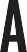 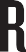 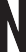 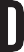 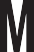 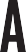 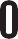 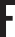 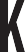 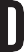 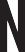 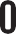 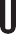 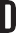 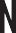 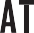 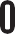 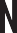 STUDENT EDITIONwww.randomactsofkindness.org	Gave a friend or family member a hugAsked someone about their dayMake an uplifting playlist for a friendReturned a shopping cartWrote a happy note to myselfMade a ‘things I’m thankful for’ journal entryInvited another student to playOffered a tissue to a person that needed itWoke up with a smile on my faceSaid ‘thank you’ to someoneCleaned up a mess that wasn’t mineUsed a reusable water bottleFILL IN YOUR OWN ACT OF KINDNESS!Picked up litterPut something in the recycle binGave someone a complimentHelped someoneMade someone laughLeft a positive note on a random lockerTexted a positive message to a friendMade a new friendPicked up rubbish in our local parkSmiled at another studentHeld open a doorGot at least 30 minutes of exercise today